АДМИНИСТРАЦИЯ БЕРЕЗОВСКОГО РАЙОНА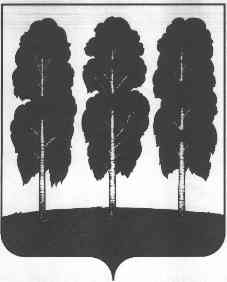 ХАНТЫ-МАНСИЙСКОГО АВТОНОМНОГО ОКРУГА – ЮГРЫПОСТАНОВЛЕНИЕ от  27.11.2019                                                                                                         № 1387пгт. Березово          В соответствии с частью 4 статьи 158 Жилищного кодекса Российской Федерации,  Федеральным законом от 06.10.2003 N 131-ФЗ «Об общих принципах организации местного самоуправления в Российской Федерации», принимая во внимание приказ Министерства строительства и жилищно-коммунального хозяйства Российской Федерации от 06.04.2018 N 213-пр «Об утверждении Методических рекомендаций по установлению размера платы за содержание жилого помещения для собственников жилых помещений, которые не приняли решение о выборе способа управления многоквартирным домом, решение об установлении размера платы за содержание жилого помещения, а также по установлению порядка определения предельных индексов изменения размера такой платы»:          1. Установить размер платы за содержание жилого помещения для нанимателей жилых помещений по договорам социального найма и договорам найма жилых помещений муниципального жилищного фонда и собственников жилых помещений, которые не приняли решение о выборе  способа управления многоквартирным домом,  на территории городского поселения Березово, согласно приложениям 1-10 к настоящему постановлению.2. Признать утратившим силу постановление администрации Березовского района от 28.05.2019 № 633 «Об установлении размера платы за содержание жилого помещения для собственников жилых помещений, которые не приняли решение о способе управления многоквартирным домом на территории городского поселения Березово, и признании утратившими силу некоторых муниципальных правовых актов администрации городского поселения Березово».       2.  Опубликовать настоящее постановление в газете «Жизнь Югры» и разместить на официальных веб-сайтах органов местного самоуправления Березовского района и городского поселения Березово.       3.  Настоящее постановление вступает в силу после его официального опубликования и распространяется на правоотношения, возникающие с 01.01.2020.       4. Контроль за исполнением настоящего постановления возложить на заместителя главы района, председателя комитета С.Н. Титова.И.о главы района                                                                                             С.Н. ТитовОб установлении размера платы     за содержание жилого помещения для нанимателей жилых помещений по договорам социального найма и договорам найма жилых помещений муниципального жилищного фонда и собственников жилых помещений, которые не приняли решение о выборе  способа управления многоквартирным домом  на территории городского поселения Березово, и признании утратившими силу некоторых муниципальных правовых актов администрации Березовского района»